الرقم :      التاريخ :    /   /     هـالمرفقات :     مقدم الطلب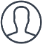 مقدم الطلبمقدم الطلبمقدم الطلبمقدم الطلبمقدم الطلبمقدم الطلبالاسم :الاسم :الاسم :الرقم الوظيفي :الرقم الوظيفي :جهة العمل:جهة العمل:السلام عليكم ورحمة الله وبركاته تحية طيبة وبعد :آمل تكرم سعادتكم بالسماح لي بالاستئذانالسلام عليكم ورحمة الله وبركاته تحية طيبة وبعد :آمل تكرم سعادتكم بالسماح لي بالاستئذانالسلام عليكم ورحمة الله وبركاته تحية طيبة وبعد :آمل تكرم سعادتكم بالسماح لي بالاستئذانالسلام عليكم ورحمة الله وبركاته تحية طيبة وبعد :آمل تكرم سعادتكم بالسماح لي بالاستئذانالسلام عليكم ورحمة الله وبركاته تحية طيبة وبعد :آمل تكرم سعادتكم بالسماح لي بالاستئذانالسلام عليكم ورحمة الله وبركاته تحية طيبة وبعد :آمل تكرم سعادتكم بالسماح لي بالاستئذانالسلام عليكم ورحمة الله وبركاته تحية طيبة وبعد :آمل تكرم سعادتكم بالسماح لي بالاستئذانيوم :يوم :تاريخ :تاريخ :وقت الخروج :   د :    سوقت الخروج :   د :    سوقت العودة :   د :    سوذلك بسبب :توقيع مقدم الطلب :توقيع مقدم الطلب :موافقة ومرئيات الرئيس المباشر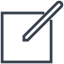 موافقة ومرئيات الرئيس المباشرالمرئيات :     المرئيات :     الرئيس المباشر :      التوقيع : تدقيق وحدة شؤون الموظفات تدقيق وحدة شؤون الموظفات عدد مرات الاستئذان السابقة:      التوقيع : اعتماد الطلب ( يعبئ من قبل إدارة الكلية )  اعتماد الطلب ( يعبئ من قبل إدارة الكلية )  الأسباب لعدم الاعتماد :     الأسباب لعدم الاعتماد :     تاريخ الاعتماد : تاريخ الاعتماد :    مديرة الإدارة : أ.هدى بنت عبدالرحمن السلطانالتوقيع :آلية الأجراء :تعبئة  النموذج إلكترونياً . توقيع النموذج من قبل الرئيس المباشر أو من ينوب عنه .                                                                                                                          إرفاق ما يثبت حالة الاستئذان رسمياً الرفع بالاستئذان خلال ثلاثة أيام عمل من تاريخ الاستئذان و لن ينظر في طلب الموظف بعد تلك الفترة  .